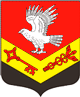 Муниципальное образование«ЗАНЕВСКОЕ   ГОРОДСКОЕ   ПОСЕЛЕНИЕ»Всеволожского муниципального района Ленинградской областиАДМИНИСТРАЦИЯПОСТАНОВЛЕНИЕ27.10.2020	№ 562д. ЗаневкаО временном закрытии дороги для движения автотранспорта на период производства работ по газификации частного сектора гп. Янино-1 Всеволожского района Ленинградской областиВ соответствии с Федеральными законами от 06.10.2003 № 131-ФЗ 
«Об общих принципах организации местного самоуправления в Российской Федерации», от 29.12.2017 № 443-ФЗ «Об организации дорожного движения в Российской Федерации и о внесении изменений в отдельные законодательные акты Российской Федерации», Уставом муниципального образования МО «Заневское городское поселение» Всеволожского муниципального района Ленинградской области,администрация муниципального образования «Заневское городское поселение» Всеволожского муниципального района Ленинградской областиПОСТАНОВЛЯЕТ:В связи с проведением работ по газификации частного сектора 
гп. Янино-1 Всеволожского района Ленинградской области закрыть для движения автомобильного транспорта  улицу 1-я Линия в гп. Янино-1 Всеволожского района Ленинградской области на период с 8:00      01 ноября 2020 года  до 22:00 05 ноября 2020 года. Начальнику сектора ЖКХ и благоустройства Мусину А.В. согласовать схему перекрытия уличного движения с УМВД России по Санкт-Петербургу и Ленинградской области.Настоящее постановление вступает в силу после его подписания.Настоящее постановление разместить на официальном сайте МО «Заневское городское поселение» http://www.zanevkaorg.ru. и в газете «Заневский Вестник».Контроль за исполнением настоящего постановления возложить на начальника сектора ЖКХ и благоустройства Мусина А.В.Временно исполняющий обязанностиглавы администрации                                                                           В.В. Гречиц